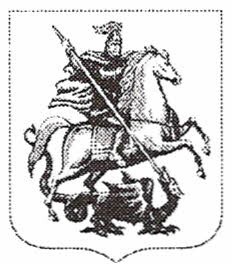 ДЕПАРТАМЕНТ ОБРАЗОВАНИЯ ГОРОДА МОСКВЫГОСУДАРСТВЕННОЕ БЮДЖЕТНОЕ ОБРАЗОВАТЕЛЬНОЕ УЧРЕЖДЕНИЕ СРЕДНЯЯ ОБЩЕОБРАЗОВАТЕЛЬНАЯ ШКОЛАС УГЛУБЛЕННЫМ ИЗУЧЕНИЕМ АНГЛИЙСКОГО ЯЗЫКА № 1352ВОУ ДО ГОРОДА МОСКВЫ. Москва, Щелковское ш., д. 77а                                   тел./факс 466-59-01Приложение к приказу №1 от 02.09.13 г.О запрете курения в школеВ соответствии с Федеральным Законом №87 от 10 июля 2001 года «Об ограничении курения табака», Уставом школы, Правилами поведения для обучающихся, в целях снижения вредного воздействия табачного дыма на здоровье обучающихся и работников школы, улучшения санитарно-эпидемиологической обстановки, соблюдения требований пожарной безопасности, обеспечения сохранности имущества, а также повышения культуры поведения и успеваемости обучающихся Приказываю:1. Запретить курение в здании школы и на ее территории. 2. Невыполнение данного приказа считать грубым нарушением Устава школы, что влечёт за собой наложение мер дисциплинарного взыскания вплоть до исключения из школы.3. Классным руководителям 5-11 классов провести в сентябре, повторно при необходимости в течение 2013-2014 учебного года:- классные часы о вреде курения табака и пассивного курения для некурящих, разъяснительную работу о запрете курения; -  родительские собрания по данной тематике, предупредить родителей обучающихся об ответственности за действия несовершеннолетних.4. Заместителю директора по воспитательной работе Терехиной Л.Е.:- ознакомить с приказом всех обучающихся, предупредить их об ответственности за курение в здании школы и на территории, обеспечить контроль за исполнением приказа;- взять под контроль работу классных руководителей по данному направлению.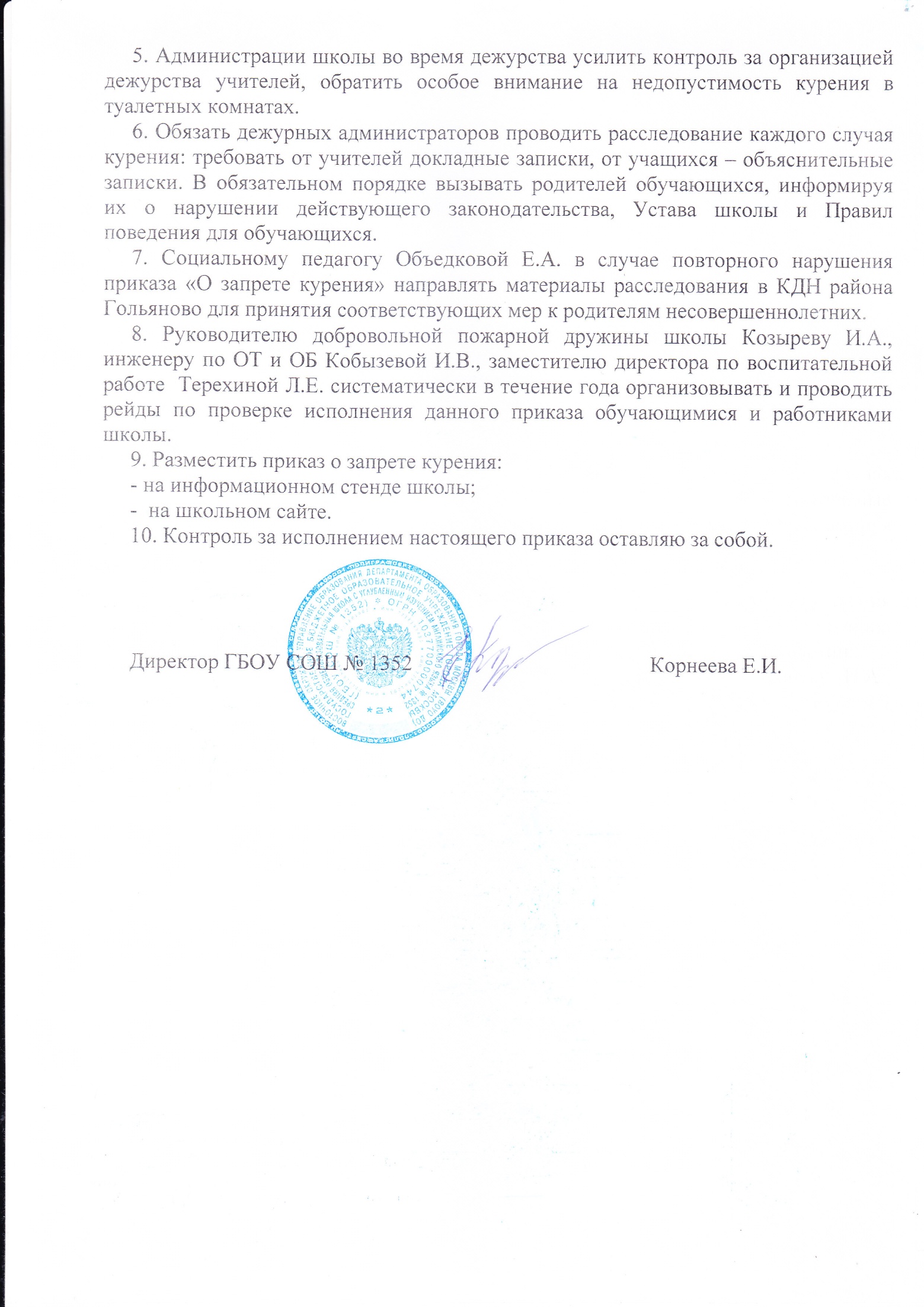 